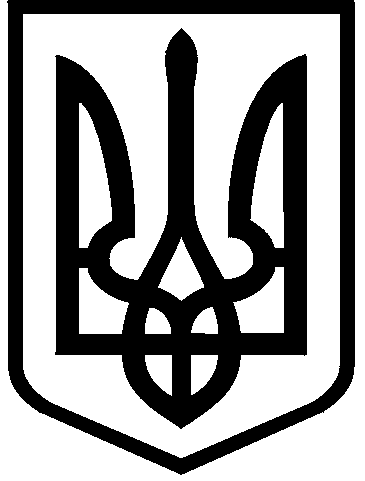 КИЇВСЬКА МІСЬКА РАДАIІI сесія  IX скликанняРІШЕННЯ____________№_______________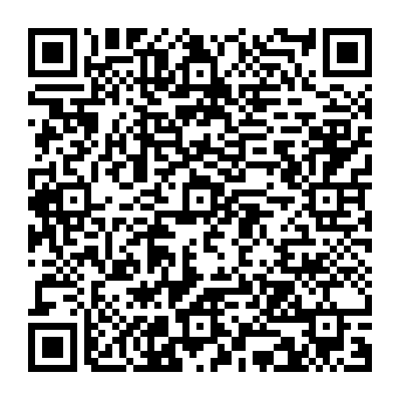 Розглянувши звернення товариства з обмеженою відповідальністю «ГРОТТО» (код ЄДРПОУ 31721725, місцезнаходження юридичної особи: 01024, м. Київ, вул. Басейна, 6) від 26 квітня 2023 року № 350544217, лист від 16 квітня 2024 року № 0311/2020  та відповідно до статей 9, 83, 93 Земельного кодексу України, Закону України «Про оренду землі», пункту 34 частини першої статті 26 Закону України «Про місцеве самоврядування в Україні», Закону України «Про адміністративну процедуру», розпорядження Київського міського голови від 19 лютого 2016 року № 125/1 «Про перейменування бульвару, вулиць, площі та провулків у місті Києві», Київська міська радаВИРІШИЛА:Поновити товариству з обмеженою відповідальністю «ГРОТТО» на 5 років договір оренди земельної ділянки від 28 жовтня 2008 року № 75-6-00431 (з урахуванням договору про поновлення договору оренди земельної ділянки 
від  30 липня 2018 року № 911) для будівництва, експлуатації та                  обслуговування багатофункціонального житлово-адміністративно-торгово-громадського комплексу з центром дозвілля й паркінгом та диспетчерською пасажирського транспорту на примиканні вул. Академіка Єфремова та Академіка Вернадського до просп. Академіка Палладіна у Святошинському районі                    м. Києва (кадастровий номер 8000000000:75:741:0021; площа 0,1909 га, в межах червоних ліній; категорія земель – землі житлової та  громадської забудови; код виду цільового призначення – 02.07; справа № 350544217).2. Встановити, що:2.1. Річна орендна плата, передбачена у підпункті 4.2 пункту 4 договору оренди земельної ділянки від 28 жовтня 2008 року № 75-6-00431 (зі змінами), визначається на рівні мінімальних розмірів згідно з рішенням про бюджет міста Києва на відповідний рік.2.2. Інші умови договору оренди земельної ділянки від 28 жовтня 2008 року № 75-6-00431 (зі змінами) підлягають приведенню у відповідність до законодавства України. 3. Товариству з обмеженою відповідальністю «ГРОТТО»:3.1. У місячний строк  з дня набрання чинності цим рішенням надати до Департаменту земельних ресурсів виконавчого органу Київської міської ради (Київської міської державної адміністрації) документи, визначені законодавством України, необхідні для підготовки проєкту договору про укладення договору оренди земельної ділянки від 28 жовтня 2008 року 
№ 75-6-00431 (зі змінами) на новий строк.3.2. Дотримуватися обмежень у використанні земельної ділянки, визначених законодавством та зареєстрованих у Державному земельному кадастрі. 4. Дане рішення набирає чинності та вважається доведеним до відома заявника з дня його оприлюднення на офіційному вебсайті Київської міської ради. 5. Контроль за виконанням цього рішення покласти на постійну комісію Київської міської ради з питань архітектури, містопланування та земельних відносин.ПОДАННЯ:Про  поновлення товариству з обмеженою відповідальністю «ГРОТТО» договору оренди земельної ділянки від 28 жовтня 2008 року № 75-6-00431 (зі змінами) для будівництва, експлуатації та                  обслуговування багатофункціонального житлово-адміністративно-торгово-громадського комплексу з центром дозвілля й паркінгом та диспетчерською пасажирського транспорту на примиканні вул. Академіка Єфремова та Академіка Вернадського до                                  просп. Академіка Палладіна у Святошинському районі                            м. КиєваКиївський міський головаВіталій КЛИЧКОЗаступник голови Київської міської державної адміністраціїз питань здійснення самоврядних повноваженьПетро ОЛЕНИЧДиректор Департаменту земельних ресурсів виконавчого органу Київської міської ради(Київської міської державної адміністрації)Валентина ПЕЛИХНачальник юридичного управління Департаменту земельних ресурсіввиконавчого органу Київської міської ради(Київської міської державної адміністрації)Дмитро РАДЗІЄВСЬКИЙПОГОДЖЕНО:Постійна комісія Київської міської радиз питань архітектури, містопланування таземельних відносин Голова	Секретар			Михайло ТЕРЕНТЬЄВЮрій ФЕДОРЕНКОПостійна комісія Київської міської радиз питань підприємництва, промисловості та міського благоустроюГолова	                                                                                     Секретар	                                                	Ваган ТОВМАСЯНВасиль ПОПАТЕНКОНачальник управління правового забезпечення діяльності Київської міської радиВалентина ПОЛОЖИШНИК